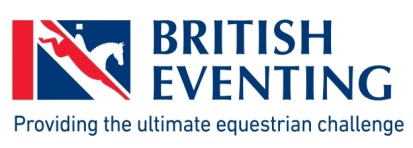 Rule 5.22: Non Competing/Companion HorsesThe Organiser’s permission must be obtained before a non-competing Horse is brought to an Event; such Horse must be owned by a BE member whose prior permission must be obtained by the Competitor and compliant with Rule 10.1.The Event Secretary who will issue a number for the Horse. The competitor must provide a bridle disc to display the number, which must be worn by the Horse at all times.